З визначеннями термінів «публічні особи», «національні публічні діячі», «іноземні публічні діячі», «діячі, що виконують значні функції в міжнародній організації», «кінцевий бенефіціарний власник (контролер)», «близькі особи», «пов’язані особи», «податковий резидент Сполучений Штатів Америки» ознайомлений з Правил комплексного банківського обслуговування юридичних осіб, фізичних осіб-підприємців, фізичних осіб, які здійснюють незалежну професійну діяльність у АТ АКБ «ЛЬВІВ»Відомості, зазначені в опитувальнику, є вичерпними, достовірними та відповідають даним фінансової звітності. Не заперечую щодо збору та перевірки банком зазначеної інформації з інших джерел.Примітка:	В разі недостатності полів форми для висвітлення повної інформації застосовується додатковий аркуш Опитувальника.						Відмітки банкуПовноту і правильність заповнення Опитувальника перевірив та дані до електронної анкети у АБС заніс працівник Банку, відповідальний за ідентифікацію та вивчення клієнта: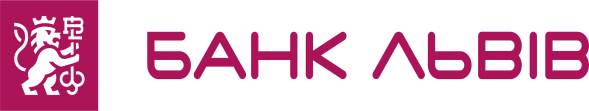 Опитувальник клієнта-фізичної особи суб’єкта підприємницької діяльностіОпитувальник клієнта-фізичної особи суб’єкта підприємницької діяльностіОпитувальник клієнта-фізичної особи суб’єкта підприємницької діяльностіОпитувальник клієнта-фізичної особи суб’єкта підприємницької діяльностіОпитувальник клієнта-фізичної особи суб’єкта підприємницької діяльностіОпитувальник клієнта-фізичної особи суб’єкта підприємницької діяльностіОпитувальник клієнта-фізичної особи суб’єкта підприємницької діяльностіОпитувальник клієнта-фізичної особи суб’єкта підприємницької діяльностіОпитувальник клієнта-фізичної особи суб’єкта підприємницької діяльностіОпитувальник клієнта-фізичної особи суб’єкта підприємницької діяльностіОпитувальник клієнта-фізичної особи суб’єкта підприємницької діяльностіОпитувальник клієнта-фізичної особи суб’єкта підприємницької діяльностіОпитувальник клієнта-фізичної особи суб’єкта підприємницької діяльностіОпитувальник клієнта-фізичної особи суб’єкта підприємницької діяльностіОпитувальник клієнта-фізичної особи суб’єкта підприємницької діяльностіОпитувальник клієнта-фізичної особи суб’єкта підприємницької діяльностіПрізвище, ім’я, по-батькові клієнтаПрізвище, ім’я, по-батькові клієнтаПрізвище, ім’я, по-батькові клієнтаІдентифікаційний кодІдентифікаційний кодІдентифікаційний код|__|__|__|__|__|__|__|__|__|__||__|__|__|__|__|__|__|__|__|__||__|__|__|__|__|__|__|__|__|__||__|__|__|__|__|__|__|__|__|__||__|__|__|__|__|__|__|__|__|__||__|__|__|__|__|__|__|__|__|__|1Місце зареєстрованого постійного проживання або перебування; для нерезидентів - місце постійного проживання або тимчасового перебування на території України: назва країни, регіону (області), району, населеного пункту, вулиці, номера будівлі, квартириМісце зареєстрованого постійного проживання або перебування; для нерезидентів - місце постійного проживання або тимчасового перебування на території України: назва країни, регіону (області), району, населеного пункту, вулиці, номера будівлі, квартириМісце зареєстрованого постійного проживання або перебування; для нерезидентів - місце постійного проживання або тимчасового перебування на території України: назва країни, регіону (області), району, населеного пункту, вулиці, номера будівлі, квартириМісце зареєстрованого постійного проживання або перебування; для нерезидентів - місце постійного проживання або тимчасового перебування на території України: назва країни, регіону (області), району, населеного пункту, вулиці, номера будівлі, квартириМісце зареєстрованого постійного проживання або перебування; для нерезидентів - місце постійного проживання або тимчасового перебування на території України: назва країни, регіону (області), району, населеного пункту, вулиці, номера будівлі, квартириМісце зареєстрованого постійного проживання або перебування; для нерезидентів - місце постійного проживання або тимчасового перебування на території України: назва країни, регіону (області), району, населеного пункту, вулиці, номера будівлі, квартириМісце зареєстрованого постійного проживання або перебування; для нерезидентів - місце постійного проживання або тимчасового перебування на території України: назва країни, регіону (області), району, населеного пункту, вулиці, номера будівлі, квартириМісце зареєстрованого постійного проживання або перебування; для нерезидентів - місце постійного проживання або тимчасового перебування на території України: назва країни, регіону (області), району, населеного пункту, вулиці, номера будівлі, квартириМісце зареєстрованого постійного проживання або перебування; для нерезидентів - місце постійного проживання або тимчасового перебування на території України: назва країни, регіону (області), району, населеного пункту, вулиці, номера будівлі, квартириМісце зареєстрованого постійного проживання або перебування; для нерезидентів - місце постійного проживання або тимчасового перебування на території України: назва країни, регіону (області), району, населеного пункту, вулиці, номера будівлі, квартири2Фактичне місце проживання (поштова адреса):Фактичне місце проживання (поштова адреса):Фактичне місце проживання (поштова адреса):Фактичне місце проживання (поштова адреса):Фактичне місце проживання (поштова адреса):Фактичне місце проживання (поштова адреса):Фактичне місце проживання (поштова адреса):Фактичне місце проживання (поштова адреса):Фактичне місце проживання (поштова адреса):Фактичне місце проживання (поштова адреса):3Представник клієнта (особа, яка на законних підставах має право вчиняти певні дії від імені клієнта [довірена особа]):Представник клієнта (особа, яка на законних підставах має право вчиняти певні дії від імені клієнта [довірена особа]):Представник клієнта (особа, яка на законних підставах має право вчиняти певні дії від імені клієнта [довірена особа]):Представник клієнта (особа, яка на законних підставах має право вчиняти певні дії від імені клієнта [довірена особа]):Представник клієнта (особа, яка на законних підставах має право вчиняти певні дії від імені клієнта [довірена особа]):Представник клієнта (особа, яка на законних підставах має право вчиняти певні дії від імені клієнта [довірена особа]):Представник клієнта (особа, яка на законних підставах має право вчиняти певні дії від імені клієнта [довірена особа]):Представник клієнта (особа, яка на законних підставах має право вчиняти певні дії від імені клієнта [довірена особа]):Представник клієнта (особа, яка на законних підставах має право вчиняти певні дії від імені клієнта [довірена особа]):Представник клієнта (особа, яка на законних підставах має право вчиняти певні дії від імені клієнта [довірена особа]):Представник клієнта (особа, яка на законних підставах має право вчиняти певні дії від імені клієнта [довірена особа]):Представник клієнта (особа, яка на законних підставах має право вчиняти певні дії від імені клієнта [довірена особа]):Представник клієнта (особа, яка на законних підставах має право вчиняти певні дії від імені клієнта [довірена особа]):Представник клієнта (особа, яка на законних підставах має право вчиняти певні дії від імені клієнта [довірена особа]):Представник клієнта (особа, яка на законних підставах має право вчиняти певні дії від імені клієнта [довірена особа]):Представник клієнта (особа, яка на законних підставах має право вчиняти певні дії від імені клієнта [довірена особа]):Представник клієнта (особа, яка на законних підставах має право вчиняти певні дії від імені клієнта [довірена особа]):Представник клієнта (особа, яка на законних підставах має право вчиняти певні дії від імені клієнта [довірена особа]):Представник клієнта (особа, яка на законних підставах має право вчиняти певні дії від імені клієнта [довірена особа]):Представник клієнта (особа, яка на законних підставах має право вчиняти певні дії від імені клієнта [довірена особа]):Представник клієнта (особа, яка на законних підставах має право вчиняти певні дії від імені клієнта [довірена особа]):Представник клієнта (особа, яка на законних підставах має право вчиняти певні дії від імені клієнта [довірена особа]):Представник клієнта (особа, яка на законних підставах має право вчиняти певні дії від імені клієнта [довірена особа]):Представник клієнта (особа, яка на законних підставах має право вчиняти певні дії від імені клієнта [довірена особа]):так     ні так     ні 3Прізвище, ім'я, по-батькові (повністю)Прізвище, ім'я, по-батькові (повністю)Прізвище, ім'я, по-батькові (повністю)Прізвище, ім'я, по-батькові (повністю)Прізвище, ім'я, по-батькові (повністю)Прізвище, ім'я, по-батькові (повністю)3паспортні даніпаспортні даніпаспортні даніпаспортні даніпаспортні даніпаспортні даніСерія ____ Номер ____ Дата видачі |__|__|.|__|__|.|__|__|__|__| Орган, який видав документ_____________________________________________ Серія ____ Номер ____ Дата видачі |__|__|.|__|__|.|__|__|__|__| Орган, який видав документ_____________________________________________ Серія ____ Номер ____ Дата видачі |__|__|.|__|__|.|__|__|__|__| Орган, який видав документ_____________________________________________ Серія ____ Номер ____ Дата видачі |__|__|.|__|__|.|__|__|__|__| Орган, який видав документ_____________________________________________ Серія ____ Номер ____ Дата видачі |__|__|.|__|__|.|__|__|__|__| Орган, який видав документ_____________________________________________ Серія ____ Номер ____ Дата видачі |__|__|.|__|__|.|__|__|__|__| Орган, який видав документ_____________________________________________ Серія ____ Номер ____ Дата видачі |__|__|.|__|__|.|__|__|__|__| Орган, який видав документ_____________________________________________ Серія ____ Номер ____ Дата видачі |__|__|.|__|__|.|__|__|__|__| Орган, який видав документ_____________________________________________ Серія ____ Номер ____ Дата видачі |__|__|.|__|__|.|__|__|__|__| Орган, який видав документ_____________________________________________ Серія ____ Номер ____ Дата видачі |__|__|.|__|__|.|__|__|__|__| Орган, який видав документ_____________________________________________ Серія ____ Номер ____ Дата видачі |__|__|.|__|__|.|__|__|__|__| Орган, який видав документ_____________________________________________ Серія ____ Номер ____ Дата видачі |__|__|.|__|__|.|__|__|__|__| Орган, який видав документ_____________________________________________ Серія ____ Номер ____ Дата видачі |__|__|.|__|__|.|__|__|__|__| Орган, який видав документ_____________________________________________ Серія ____ Номер ____ Дата видачі |__|__|.|__|__|.|__|__|__|__| Орган, який видав документ_____________________________________________ Серія ____ Номер ____ Дата видачі |__|__|.|__|__|.|__|__|__|__| Орган, який видав документ_____________________________________________ Серія ____ Номер ____ Дата видачі |__|__|.|__|__|.|__|__|__|__| Орган, який видав документ_____________________________________________ Серія ____ Номер ____ Дата видачі |__|__|.|__|__|.|__|__|__|__| Орган, який видав документ_____________________________________________ Серія ____ Номер ____ Дата видачі |__|__|.|__|__|.|__|__|__|__| Орган, який видав документ_____________________________________________ Серія ____ Номер ____ Дата видачі |__|__|.|__|__|.|__|__|__|__| Орган, який видав документ_____________________________________________ Серія ____ Номер ____ Дата видачі |__|__|.|__|__|.|__|__|__|__| Орган, який видав документ_____________________________________________ 3ідентифікаційний кодідентифікаційний кодідентифікаційний кодідентифікаційний кодідентифікаційний кодідентифікаційний код|__|__|__|__|__|__|__|__|__|__||__|__|__|__|__|__|__|__|__|__||__|__|__|__|__|__|__|__|__|__||__|__|__|__|__|__|__|__|__|__||__|__|__|__|__|__|__|__|__|__||__|__|__|__|__|__|__|__|__|__|дата народженнядата народженнядата народженнядата народженнядата народженнядата народженнядата народженнядата народженнядата народження|__|__|.|__|__|.|__|__|__|__||__|__|.|__|__|.|__|__|__|__||__|__|.|__|__|.|__|__|__|__||__|__|.|__|__|.|__|__|__|__||__|__|.|__|__|.|__|__|__|__|3місце проживання(тимчасового перебування)місце проживання(тимчасового перебування)місце проживання(тимчасового перебування)місце проживання(тимчасового перебування)місце проживання(тимчасового перебування)місце проживання(тимчасового перебування)4Причетність до публічних осіб, близьких або пов’язаних з ними осіб Причетність до публічних осіб, близьких або пов’язаних з ними осіб Причетність до публічних осіб, близьких або пов’язаних з ними осіб Причетність до публічних осіб, близьких або пов’язаних з ними осіб Причетність до публічних осіб, близьких або пов’язаних з ними осіб Причетність до публічних осіб, близьких або пов’язаних з ними осіб Причетність до публічних осіб, близьких або пов’язаних з ними осіб Причетність до публічних осіб, близьких або пов’язаних з ними осіб Причетність до публічних осіб, близьких або пов’язаних з ними осіб Причетність до публічних осіб, близьких або пов’язаних з ними осіб Причетність до публічних осіб, близьких або пов’язаних з ними осіб Причетність до публічних осіб, близьких або пов’язаних з ними осіб Причетність до публічних осіб, близьких або пов’язаних з ними осіб Причетність до публічних осіб, близьких або пов’язаних з ними осіб Причетність до публічних осіб, близьких або пов’язаних з ними осіб Причетність до публічних осіб, близьких або пов’язаних з ними осіб Причетність до публічних осіб, близьких або пов’язаних з ними осіб Причетність до публічних осіб, близьких або пов’язаних з ними осіб Причетність до публічних осіб, близьких або пов’язаних з ними осіб Причетність до публічних осіб, близьких або пов’язаних з ними осіб Причетність до публічних осіб, близьких або пов’язаних з ними осіб Причетність до публічних осіб, близьких або пов’язаних з ними осіб Причетність до публічних осіб, близьких або пов’язаних з ними осіб Причетність до публічних осіб, близьких або пов’язаних з ними осіб Причетність до публічних осіб, близьких або пов’язаних з ними осіб Причетність до публічних осіб, близьких або пов’язаних з ними осіб 4клієнтаклієнтаклієнтаклієнтаклієнтаклієнтаклієнтаклієнтаклієнтаклієнтаклієнтаклієнтаклієнтаклієнтаклієнтаклієнтаклієнтаклієнтаклієнтаклієнтаклієнтаклієнтаклієнтатак     ні так     ні так     ні 4представника клієнтапредставника клієнтапредставника клієнтапредставника клієнтапредставника клієнтапредставника клієнтапредставника клієнтапредставника клієнтапредставника клієнтапредставника клієнтапредставника клієнтапредставника клієнтапредставника клієнтапредставника клієнтапредставника клієнтапредставника клієнтапредставника клієнтапредставника клієнтапредставника клієнтапредставника клієнтапредставника клієнтапредставника клієнтапредставника клієнтатак     ні так     ні так     ні 5Рахунки, що відкриті в інших банках Рахунки, що відкриті в інших банках Рахунки, що відкриті в інших банках Рахунки, що відкриті в інших банках Рахунки, що відкриті в інших банках Рахунки, що відкриті в інших банках Рахунки, що відкриті в інших банках Рахунки, що відкриті в інших банках Рахунки, що відкриті в інших банках Рахунки, що відкриті в інших банках Рахунки, що відкриті в інших банках Рахунки, що відкриті в інших банках Рахунки, що відкриті в інших банках Рахунки, що відкриті в інших банках Рахунки, що відкриті в інших банках Рахунки, що відкриті в інших банках Рахунки, що відкриті в інших банках Рахунки, що відкриті в інших банках Рахунки, що відкриті в інших банках Рахунки, що відкриті в інших банках Рахунки, що відкриті в інших банках Рахунки, що відкриті в інших банках Рахунки, що відкриті в інших банках Рахунки, що відкриті в інших банках Рахунки, що відкриті в інших банках Рахунки, що відкриті в інших банках 5найменування банкунайменування банкунайменування банкунайменування банкунайменування банкунайменування банку5код банку (МФО)код банку (МФО)код банку (МФО)код банку (МФО)код банку (МФО)номер рахункуномер рахункуномер рахункуномер рахункуномер рахункуномер рахункуномер рахунку5найменування банкунайменування банкунайменування банкунайменування банкунайменування банкунайменування банку5код банку (МФО)код банку (МФО)код банку (МФО)код банку (МФО)код банку (МФО)номер рахункуномер рахункуномер рахункуномер рахункуномер рахункуномер рахункуномер рахунку6Джерела надходження коштів та інших цінностей на рахунки клієнта (у тому числі тих, що очікує клієнт, який раніше не обслуговувався), зокремаДжерела надходження коштів та інших цінностей на рахунки клієнта (у тому числі тих, що очікує клієнт, який раніше не обслуговувався), зокремаДжерела надходження коштів та інших цінностей на рахунки клієнта (у тому числі тих, що очікує клієнт, який раніше не обслуговувався), зокремаДжерела надходження коштів та інших цінностей на рахунки клієнта (у тому числі тих, що очікує клієнт, який раніше не обслуговувався), зокремаДжерела надходження коштів та інших цінностей на рахунки клієнта (у тому числі тих, що очікує клієнт, який раніше не обслуговувався), зокремаДжерела надходження коштів та інших цінностей на рахунки клієнта (у тому числі тих, що очікує клієнт, який раніше не обслуговувався), зокремаДжерела надходження коштів та інших цінностей на рахунки клієнта (у тому числі тих, що очікує клієнт, який раніше не обслуговувався), зокремаДжерела надходження коштів та інших цінностей на рахунки клієнта (у тому числі тих, що очікує клієнт, який раніше не обслуговувався), зокремаДжерела надходження коштів та інших цінностей на рахунки клієнта (у тому числі тих, що очікує клієнт, який раніше не обслуговувався), зокремаДжерела надходження коштів та інших цінностей на рахунки клієнта (у тому числі тих, що очікує клієнт, який раніше не обслуговувався), зокремаДжерела надходження коштів та інших цінностей на рахунки клієнта (у тому числі тих, що очікує клієнт, який раніше не обслуговувався), зокремаДжерела надходження коштів та інших цінностей на рахунки клієнта (у тому числі тих, що очікує клієнт, який раніше не обслуговувався), зокремаДжерела надходження коштів та інших цінностей на рахунки клієнта (у тому числі тих, що очікує клієнт, який раніше не обслуговувався), зокремаДжерела надходження коштів та інших цінностей на рахунки клієнта (у тому числі тих, що очікує клієнт, який раніше не обслуговувався), зокремаДжерела надходження коштів та інших цінностей на рахунки клієнта (у тому числі тих, що очікує клієнт, який раніше не обслуговувався), зокремаДжерела надходження коштів та інших цінностей на рахунки клієнта (у тому числі тих, що очікує клієнт, який раніше не обслуговувався), зокремаДжерела надходження коштів та інших цінностей на рахунки клієнта (у тому числі тих, що очікує клієнт, який раніше не обслуговувався), зокремаДжерела надходження коштів та інших цінностей на рахунки клієнта (у тому числі тих, що очікує клієнт, який раніше не обслуговувався), зокремаДжерела надходження коштів та інших цінностей на рахунки клієнта (у тому числі тих, що очікує клієнт, який раніше не обслуговувався), зокремаДжерела надходження коштів та інших цінностей на рахунки клієнта (у тому числі тих, що очікує клієнт, який раніше не обслуговувався), зокремаДжерела надходження коштів та інших цінностей на рахунки клієнта (у тому числі тих, що очікує клієнт, який раніше не обслуговувався), зокремаДжерела надходження коштів та інших цінностей на рахунки клієнта (у тому числі тих, що очікує клієнт, який раніше не обслуговувався), зокремаДжерела надходження коштів та інших цінностей на рахунки клієнта (у тому числі тих, що очікує клієнт, який раніше не обслуговувався), зокремаДжерела надходження коштів та інших цінностей на рахунки клієнта (у тому числі тих, що очікує клієнт, який раніше не обслуговувався), зокремаДжерела надходження коштів та інших цінностей на рахунки клієнта (у тому числі тих, що очікує клієнт, який раніше не обслуговувався), зокремаДжерела надходження коштів та інших цінностей на рахунки клієнта (у тому числі тих, що очікує клієнт, який раніше не обслуговувався), зокрема6Джерело надходження коштівДжерело надходження коштівДжерело надходження коштівДжерело надходження коштівДжерело надходження коштівДжерело надходження коштівДжерело надходження коштівДжерело надходження коштівДжерело надходження коштівДжерело надходження коштівДжерело надходження коштівДжерело надходження коштівДжерело надходження коштівСума операцій за квартал, грнСума операцій за квартал, грнСума операцій за квартал, грнСума операцій за квартал, грнСума операцій за квартал, грнСума операцій за квартал, грнСума операцій за квартал, грнСума операцій за квартал, грнСума операцій за квартал, грнСума операцій за квартал, грнСума операцій за квартал, грнСума операцій за квартал, грнСума операцій за квартал, грн6 сукупний середньомісячний дохід сукупний середньомісячний дохід сукупний середньомісячний дохід сукупний середньомісячний дохід сукупний середньомісячний дохід сукупний середньомісячний дохід сукупний середньомісячний дохід сукупний середньомісячний дохід сукупний середньомісячний дохід сукупний середньомісячний дохід сукупний середньомісячний дохід сукупний середньомісячний дохід сукупний середньомісячний дохід До 50 000      50 000 - 150 000      Більше 150 000 До 50 000      50 000 - 150 000      Більше 150 000 До 50 000      50 000 - 150 000      Більше 150 000 До 50 000      50 000 - 150 000      Більше 150 000 До 50 000      50 000 - 150 000      Більше 150 000 До 50 000      50 000 - 150 000      Більше 150 000 До 50 000      50 000 - 150 000      Більше 150 000 До 50 000      50 000 - 150 000      Більше 150 000 До 50 000      50 000 - 150 000      Більше 150 000 До 50 000      50 000 - 150 000      Більше 150 000 До 50 000      50 000 - 150 000      Більше 150 000 До 50 000      50 000 - 150 000      Більше 150 000 До 50 000      50 000 - 150 000      Більше 150 0006 фінансова допомога фінансова допомога фінансова допомога фінансова допомога фінансова допомога фінансова допомога фінансова допомога фінансова допомога фінансова допомога фінансова допомога фінансова допомога фінансова допомога фінансова допомога До 50 000      50 000 - 150 000      Більше 150 000 До 50 000      50 000 - 150 000      Більше 150 000 До 50 000      50 000 - 150 000      Більше 150 000 До 50 000      50 000 - 150 000      Більше 150 000 До 50 000      50 000 - 150 000      Більше 150 000 До 50 000      50 000 - 150 000      Більше 150 000 До 50 000      50 000 - 150 000      Більше 150 000 До 50 000      50 000 - 150 000      Більше 150 000 До 50 000      50 000 - 150 000      Більше 150 000 До 50 000      50 000 - 150 000      Більше 150 000 До 50 000      50 000 - 150 000      Більше 150 000 До 50 000      50 000 - 150 000      Більше 150 000 До 50 000      50 000 - 150 000      Більше 150 0006 від продажу цінних паперів від продажу цінних паперів від продажу цінних паперів від продажу цінних паперів від продажу цінних паперів від продажу цінних паперів від продажу цінних паперів від продажу цінних паперів від продажу цінних паперів від продажу цінних паперів від продажу цінних паперів від продажу цінних паперів від продажу цінних паперів До 50 000      50 000 - 150 000      Більше 150 000 До 50 000      50 000 - 150 000      Більше 150 000 До 50 000      50 000 - 150 000      Більше 150 000 До 50 000      50 000 - 150 000      Більше 150 000 До 50 000      50 000 - 150 000      Більше 150 000 До 50 000      50 000 - 150 000      Більше 150 000 До 50 000      50 000 - 150 000      Більше 150 000 До 50 000      50 000 - 150 000      Більше 150 000 До 50 000      50 000 - 150 000      Більше 150 000 До 50 000      50 000 - 150 000      Більше 150 000 До 50 000      50 000 - 150 000      Більше 150 000 До 50 000      50 000 - 150 000      Більше 150 000 До 50 000      50 000 - 150 000      Більше 150 0006 від продажу або відступлення права грошової вимоги від продажу або відступлення права грошової вимоги від продажу або відступлення права грошової вимоги від продажу або відступлення права грошової вимоги від продажу або відступлення права грошової вимоги від продажу або відступлення права грошової вимоги від продажу або відступлення права грошової вимоги від продажу або відступлення права грошової вимоги від продажу або відступлення права грошової вимоги від продажу або відступлення права грошової вимоги від продажу або відступлення права грошової вимоги від продажу або відступлення права грошової вимоги від продажу або відступлення права грошової вимоги До 50 000      50 000 - 150 000      Більше 150 000 До 50 000      50 000 - 150 000      Більше 150 000 До 50 000      50 000 - 150 000      Більше 150 000 До 50 000      50 000 - 150 000      Більше 150 000 До 50 000      50 000 - 150 000      Більше 150 000 До 50 000      50 000 - 150 000      Більше 150 000 До 50 000      50 000 - 150 000      Більше 150 000 До 50 000      50 000 - 150 000      Більше 150 000 До 50 000      50 000 - 150 000      Більше 150 000 До 50 000      50 000 - 150 000      Більше 150 000 До 50 000      50 000 - 150 000      Більше 150 000 До 50 000      50 000 - 150 000      Більше 150 000 До 50 000      50 000 - 150 000      Більше 150 0006 позика позика позика позика позика позика позика позика позика позика позика позика позика До 50 000      50 000 - 150 000      Більше 150 000 До 50 000      50 000 - 150 000      Більше 150 000 До 50 000      50 000 - 150 000      Більше 150 000 До 50 000      50 000 - 150 000      Більше 150 000 До 50 000      50 000 - 150 000      Більше 150 000 До 50 000      50 000 - 150 000      Більше 150 000 До 50 000      50 000 - 150 000      Більше 150 000 До 50 000      50 000 - 150 000      Більше 150 000 До 50 000      50 000 - 150 000      Більше 150 000 До 50 000      50 000 - 150 000      Більше 150 000 До 50 000      50 000 - 150 000      Більше 150 000 До 50 000      50 000 - 150 000      Більше 150 000 До 50 000      50 000 - 150 000      Більше 150 0006 від укладання строкових контрактів або використання інших похідних фінансових інструментів від укладання строкових контрактів або використання інших похідних фінансових інструментів від укладання строкових контрактів або використання інших похідних фінансових інструментів від укладання строкових контрактів або використання інших похідних фінансових інструментів від укладання строкових контрактів або використання інших похідних фінансових інструментів від укладання строкових контрактів або використання інших похідних фінансових інструментів від укладання строкових контрактів або використання інших похідних фінансових інструментів від укладання строкових контрактів або використання інших похідних фінансових інструментів від укладання строкових контрактів або використання інших похідних фінансових інструментів від укладання строкових контрактів або використання інших похідних фінансових інструментів від укладання строкових контрактів або використання інших похідних фінансових інструментів від укладання строкових контрактів або використання інших похідних фінансових інструментів від укладання строкових контрактів або використання інших похідних фінансових інструментів До 50 000      50 000 - 150 000      Більше 150 000 До 50 000      50 000 - 150 000      Більше 150 000 До 50 000      50 000 - 150 000      Більше 150 000 До 50 000      50 000 - 150 000      Більше 150 000 До 50 000      50 000 - 150 000      Більше 150 000 До 50 000      50 000 - 150 000      Більше 150 000 До 50 000      50 000 - 150 000      Більше 150 000 До 50 000      50 000 - 150 000      Більше 150 000 До 50 000      50 000 - 150 000      Більше 150 000 До 50 000      50 000 - 150 000      Більше 150 000 До 50 000      50 000 - 150 000      Більше 150 000 До 50 000      50 000 - 150 000      Більше 150 000 До 50 000      50 000 - 150 000      Більше 150 0006 інше __________________________________________ інше __________________________________________ інше __________________________________________ інше __________________________________________ інше __________________________________________ інше __________________________________________ інше __________________________________________ інше __________________________________________ інше __________________________________________ інше __________________________________________ інше __________________________________________ інше __________________________________________ інше __________________________________________ До 50 000      50 000 - 150 000      Більше 150 000 До 50 000      50 000 - 150 000      Більше 150 000 До 50 000      50 000 - 150 000      Більше 150 000 До 50 000      50 000 - 150 000      Більше 150 000 До 50 000      50 000 - 150 000      Більше 150 000 До 50 000      50 000 - 150 000      Більше 150 000 До 50 000      50 000 - 150 000      Більше 150 000 До 50 000      50 000 - 150 000      Більше 150 000 До 50 000      50 000 - 150 000      Більше 150 000 До 50 000      50 000 - 150 000      Більше 150 000 До 50 000      50 000 - 150 000      Більше 150 000 До 50 000      50 000 - 150 000      Більше 150 000 До 50 000      50 000 - 150 000      Більше 150 0007Характер та мета майбутніх ділових відносин (вид послуг, якими Ви плануєте скористатися)Характер та мета майбутніх ділових відносин (вид послуг, якими Ви плануєте скористатися)Характер та мета майбутніх ділових відносин (вид послуг, якими Ви плануєте скористатися)Характер та мета майбутніх ділових відносин (вид послуг, якими Ви плануєте скористатися)Характер та мета майбутніх ділових відносин (вид послуг, якими Ви плануєте скористатися)Характер та мета майбутніх ділових відносин (вид послуг, якими Ви плануєте скористатися)Характер та мета майбутніх ділових відносин (вид послуг, якими Ви плануєте скористатися)Характер та мета майбутніх ділових відносин (вид послуг, якими Ви плануєте скористатися)Характер та мета майбутніх ділових відносин (вид послуг, якими Ви плануєте скористатися)Характер та мета майбутніх ділових відносин (вид послуг, якими Ви плануєте скористатися)Характер та мета майбутніх ділових відносин (вид послуг, якими Ви плануєте скористатися)Характер та мета майбутніх ділових відносин (вид послуг, якими Ви плануєте скористатися)Характер та мета майбутніх ділових відносин (вид послуг, якими Ви плануєте скористатися)Характер та мета майбутніх ділових відносин (вид послуг, якими Ви плануєте скористатися)Характер та мета майбутніх ділових відносин (вид послуг, якими Ви плануєте скористатися)Характер та мета майбутніх ділових відносин (вид послуг, якими Ви плануєте скористатися)Характер та мета майбутніх ділових відносин (вид послуг, якими Ви плануєте скористатися)Характер та мета майбутніх ділових відносин (вид послуг, якими Ви плануєте скористатися)Характер та мета майбутніх ділових відносин (вид послуг, якими Ви плануєте скористатися)Характер та мета майбутніх ділових відносин (вид послуг, якими Ви плануєте скористатися)Характер та мета майбутніх ділових відносин (вид послуг, якими Ви плануєте скористатися)Характер та мета майбутніх ділових відносин (вид послуг, якими Ви плануєте скористатися)Характер та мета майбутніх ділових відносин (вид послуг, якими Ви плануєте скористатися)Характер та мета майбутніх ділових відносин (вид послуг, якими Ви плануєте скористатися)Характер та мета майбутніх ділових відносин (вид послуг, якими Ви плануєте скористатися)Характер та мета майбутніх ділових відносин (вид послуг, якими Ви плануєте скористатися)7Розрахунково-касове обслуговування (відкриття поточного/карткового рахунку)Розрахунково-касове обслуговування (відкриття поточного/карткового рахунку)Розрахунково-касове обслуговування (відкриття поточного/карткового рахунку)Розрахунково-касове обслуговування (відкриття поточного/карткового рахунку)Розрахунково-касове обслуговування (відкриття поточного/карткового рахунку)Розрахунково-касове обслуговування (відкриття поточного/карткового рахунку)Розрахунково-касове обслуговування (відкриття поточного/карткового рахунку)Розрахунково-касове обслуговування (відкриття поточного/карткового рахунку)Розрахунково-касове обслуговування (відкриття поточного/карткового рахунку)Розрахунково-касове обслуговування (відкриття поточного/карткового рахунку)Розрахунково-касове обслуговування (відкриття поточного/карткового рахунку)Розрахунково-касове обслуговування (відкриття поточного/карткового рахунку)Розрахунково-касове обслуговування (відкриття поточного/карткового рахунку)Розрахунково-касове обслуговування (відкриття поточного/карткового рахунку)Розрахунково-касове обслуговування (відкриття поточного/карткового рахунку)Розрахунково-касове обслуговування (відкриття поточного/карткового рахунку)Розрахунково-касове обслуговування (відкриття поточного/карткового рахунку)Розрахунково-касове обслуговування (відкриття поточного/карткового рахунку)Розрахунково-касове обслуговування (відкриття поточного/карткового рахунку)Розрахунково-касове обслуговування (відкриття поточного/карткового рахунку)Розрахунково-касове обслуговування (відкриття поточного/карткового рахунку)Розрахунково-касове обслуговування (відкриття поточного/карткового рахунку)Розрахунково-касове обслуговування (відкриття поточного/карткового рахунку)Розрахунково-касове обслуговування (відкриття поточного/карткового рахунку)7Розміщення депозитуРозміщення депозитуРозміщення депозитуРозміщення депозитуРозміщення депозитуРозміщення депозитуРозміщення депозитуРозміщення депозитуРозміщення депозитуРозміщення депозитуРозміщення депозитуРозміщення депозитуРозміщення депозитуРозміщення депозитуРозміщення депозитуРозміщення депозитуРозміщення депозитуРозміщення депозитуРозміщення депозитуРозміщення депозитуРозміщення депозитуРозміщення депозитуРозміщення депозитуРозміщення депозиту7Отримання кредитуОтримання кредитуОтримання кредитуОтримання кредитуОтримання кредитуОтримання кредитуОтримання кредитуОтримання кредитуОтримання кредитуОтримання кредитуОтримання кредитуОтримання кредитуОтримання кредитуОтримання кредитуОтримання кредитуОтримання кредитуОтримання кредитуОтримання кредитуОтримання кредитуОтримання кредитуОтримання кредитуОтримання кредитуОтримання кредитуОтримання кредиту7Операції з готівковими коштами на суму від 150000 грн.Операції з готівковими коштами на суму від 150000 грн.Операції з готівковими коштами на суму від 150000 грн.Операції з готівковими коштами на суму від 150000 грн.Операції з готівковими коштами на суму від 150000 грн.Операції з готівковими коштами на суму від 150000 грн.Операції з готівковими коштами на суму від 150000 грн.Операції з готівковими коштами на суму від 150000 грн.Операції з готівковими коштами на суму від 150000 грн.Операції з готівковими коштами на суму від 150000 грн.Операції з готівковими коштами на суму від 150000 грн.Операції з готівковими коштами на суму від 150000 грн.Операції з готівковими коштами на суму від 150000 грн.Операції з готівковими коштами на суму від 150000 грн.Операції з готівковими коштами на суму від 150000 грн.Операції з готівковими коштами на суму від 150000 грн.Операції з готівковими коштами на суму від 150000 грн.Операції з готівковими коштами на суму від 150000 грн.Операції з готівковими коштами на суму від 150000 грн.Операції з готівковими коштами на суму від 150000 грн.Операції з готівковими коштами на суму від 150000 грн.Операції з готівковими коштами на суму від 150000 грн.Операції з готівковими коштами на суму від 150000 грн.Операції з готівковими коштами на суму від 150000 грн.7Оренда індивідуальних сейфівОренда індивідуальних сейфівОренда індивідуальних сейфівОренда індивідуальних сейфівОренда індивідуальних сейфівОренда індивідуальних сейфівОренда індивідуальних сейфівОренда індивідуальних сейфівОренда індивідуальних сейфівОренда індивідуальних сейфівОренда індивідуальних сейфівОренда індивідуальних сейфівОренда індивідуальних сейфівОренда індивідуальних сейфівОренда індивідуальних сейфівОренда індивідуальних сейфівОренда індивідуальних сейфівОренда індивідуальних сейфівОренда індивідуальних сейфівОренда індивідуальних сейфівОренда індивідуальних сейфівОренда індивідуальних сейфівОренда індивідуальних сейфівОренда індивідуальних сейфів7Інтернет – банкінгІнтернет – банкінгІнтернет – банкінгІнтернет – банкінгІнтернет – банкінгІнтернет – банкінгІнтернет – банкінгІнтернет – банкінгІнтернет – банкінгІнтернет – банкінгІнтернет – банкінгІнтернет – банкінгІнтернет – банкінгІнтернет – банкінгІнтернет – банкінгІнтернет – банкінгІнтернет – банкінгІнтернет – банкінгІнтернет – банкінгІнтернет – банкінгІнтернет – банкінгІнтернет – банкінгІнтернет – банкінгІнтернет – банкінг7Інше (вказати)________________________________________________________________Інше (вказати)________________________________________________________________Інше (вказати)________________________________________________________________Інше (вказати)________________________________________________________________Інше (вказати)________________________________________________________________Інше (вказати)________________________________________________________________Інше (вказати)________________________________________________________________Інше (вказати)________________________________________________________________Інше (вказати)________________________________________________________________Інше (вказати)________________________________________________________________Інше (вказати)________________________________________________________________Інше (вказати)________________________________________________________________Інше (вказати)________________________________________________________________Інше (вказати)________________________________________________________________Інше (вказати)________________________________________________________________Інше (вказати)________________________________________________________________Інше (вказати)________________________________________________________________Інше (вказати)________________________________________________________________Інше (вказати)________________________________________________________________Інше (вказати)________________________________________________________________Інше (вказати)________________________________________________________________Інше (вказати)________________________________________________________________Інше (вказати)________________________________________________________________Інше (вказати)________________________________________________________________8Характеристика суті діяльності Характеристика суті діяльності Характеристика суті діяльності Характеристика суті діяльності Характеристика суті діяльності Характеристика суті діяльності Характеристика суті діяльності 9Інформація про наявність ліцензій на здійснення окремих видів діяльності або проведення окремих операцій Інформація про наявність ліцензій на здійснення окремих видів діяльності або проведення окремих операцій Інформація про наявність ліцензій на здійснення окремих видів діяльності або проведення окремих операцій Інформація про наявність ліцензій на здійснення окремих видів діяльності або проведення окремих операцій Інформація про наявність ліцензій на здійснення окремих видів діяльності або проведення окремих операцій Інформація про наявність ліцензій на здійснення окремих видів діяльності або проведення окремих операцій Інформація про наявність ліцензій на здійснення окремих видів діяльності або проведення окремих операцій Інформація про наявність ліцензій на здійснення окремих видів діяльності або проведення окремих операцій Інформація про наявність ліцензій на здійснення окремих видів діяльності або проведення окремих операцій Інформація про наявність ліцензій на здійснення окремих видів діяльності або проведення окремих операцій Інформація про наявність ліцензій на здійснення окремих видів діяльності або проведення окремих операцій Інформація про наявність ліцензій на здійснення окремих видів діяльності або проведення окремих операцій Інформація про наявність ліцензій на здійснення окремих видів діяльності або проведення окремих операцій Інформація про наявність ліцензій на здійснення окремих видів діяльності або проведення окремих операцій Інформація про наявність ліцензій на здійснення окремих видів діяльності або проведення окремих операцій Інформація про наявність ліцензій на здійснення окремих видів діяльності або проведення окремих операцій Інформація про наявність ліцензій на здійснення окремих видів діяльності або проведення окремих операцій Інформація про наявність ліцензій на здійснення окремих видів діяльності або проведення окремих операцій Інформація про наявність ліцензій на здійснення окремих видів діяльності або проведення окремих операцій Інформація про наявність ліцензій на здійснення окремих видів діяльності або проведення окремих операцій Інформація про наявність ліцензій на здійснення окремих видів діяльності або проведення окремих операцій Інформація про наявність ліцензій на здійснення окремих видів діяльності або проведення окремих операцій Інформація про наявність ліцензій на здійснення окремих видів діяльності або проведення окремих операцій Інформація про наявність ліцензій на здійснення окремих видів діяльності або проведення окремих операцій Інформація про наявність ліцензій на здійснення окремих видів діяльності або проведення окремих операцій Інформація про наявність ліцензій на здійснення окремих видів діяльності або проведення окремих операцій 9Найменування ліцензії (дозволу)Найменування ліцензії (дозволу)Найменування ліцензії (дозволу)Орган, який видав ліцензію (дозвіл)Орган, який видав ліцензію (дозвіл)Орган, який видав ліцензію (дозвіл)Орган, який видав ліцензію (дозвіл)9серія та номерсерія та номердата видачідата видачідата видачідата видачідата видачідата видачідата видачі|__|__|.|__|__|.|__|__|__|__||__|__|.|__|__|.|__|__|__|__||__|__|.|__|__|.|__|__|__|__||__|__|.|__|__|.|__|__|__|__|термін діїтермін діїтермін дії|__|__|.|__|__|.|__|__|__|__||__|__|.|__|__|.|__|__|__|__||__|__|.|__|__|.|__|__|__|__||__|__|.|__|__|.|__|__|__|__|9Найменування ліцензії (дозволу)Найменування ліцензії (дозволу)Найменування ліцензії (дозволу)Найменування ліцензії (дозволу)Орган, який видав ліцензію (дозвіл)Орган, який видав ліцензію (дозвіл)Орган, який видав ліцензію (дозвіл)Орган, який видав ліцензію (дозвіл)9серія та номерсерія та номерсерія та номерсерія та номердата видачідата видачідата видачідата видачідата видачідата видачідата видачі|__|__|.|__|__|.|__|__|__|__||__|__|.|__|__|.|__|__|__|__||__|__|.|__|__|.|__|__|__|__|термін діїтермін діїтермін дії|__|__|.|__|__|.|__|__|__|__||__|__|.|__|__|.|__|__|__|__||__|__|.|__|__|.|__|__|__|__||__|__|.|__|__|.|__|__|__|__|10Адреса електронної пошти (за наявності)Адреса електронної пошти (за наявності)Адреса електронної пошти (за наявності)Адреса електронної пошти (за наявності)Адреса електронної пошти (за наявності)Адреса електронної пошти (за наявності)Адреса електронної пошти (за наявності)Адреса електронної пошти (за наявності)Адреса електронної пошти (за наявності)Адреса електронної пошти (за наявності)Адреса електронної пошти (за наявності)Адреса електронної пошти (за наявності)Адреса електронної пошти (за наявності)Адреса електронної пошти (за наявності)11Номер контактного телефонуНомер контактного телефонуНомер контактного телефонуНомер контактного телефонуНомер контактного телефонуНомер контактного телефонуНомер контактного телефонуНомер контактного телефонуНомер контактного телефонуНомер контактного телефонуНомер контактного телефонуНомер контактного телефонуНомер контактного телефонуНомер контактного телефону12Чи належите Ви до податкових резидентів США?Чи належите Ви до податкових резидентів США?Чи належите Ви до податкових резидентів США?Чи належите Ви до податкових резидентів США?Чи належите Ви до податкових резидентів США?Чи належите Ви до податкових резидентів США?Чи належите Ви до податкових резидентів США?Чи належите Ви до податкових резидентів США?Чи належите Ви до податкових резидентів США?Чи належите Ви до податкових резидентів США?Чи належите Ви до податкових резидентів США?Чи належите Ви до податкових резидентів США?Чи належите Ви до податкових резидентів США?Чи належите Ви до податкових резидентів США?Чи належите Ви до податкових резидентів США?Чи належите Ви до податкових резидентів США?Чи належите Ви до податкових резидентів США?Чи належите Ви до податкових резидентів США?Чи належите Ви до податкових резидентів США?Чи належите Ви до податкових резидентів США?Чи належите Ви до податкових резидентів США?Чи належите Ви до податкових резидентів США?Чи належите Ви до податкових резидентів США?Чи належите Ви до податкових резидентів США?Чи належите Ви до податкових резидентів США?так     ні 13Інформація про фінансовий стан (грн.)Інформація про фінансовий стан (грн.)Інформація про фінансовий стан (грн.)Інформація про фінансовий стан (грн.)Інформація про фінансовий стан (грн.)Інформація про фінансовий стан (грн.)Інформація про фінансовий стан (грн.)Інформація про фінансовий стан (грн.)Інформація про фінансовий стан (грн.)Інформація про фінансовий стан (грн.)Чистий дохід від підприємницької діяльності за останній звітний рік (згідно даних фінансової звітності, що подана до контролюючих органів) (у випадку неподання звітності – зазначається прогнозне значення річного доходу)Чистий дохід від підприємницької діяльності за останній звітний рік (згідно даних фінансової звітності, що подана до контролюючих органів) (у випадку неподання звітності – зазначається прогнозне значення річного доходу)Чистий дохід від підприємницької діяльності за останній звітний рік (згідно даних фінансової звітності, що подана до контролюючих органів) (у випадку неподання звітності – зазначається прогнозне значення річного доходу)Чистий дохід від підприємницької діяльності за останній звітний рік (згідно даних фінансової звітності, що подана до контролюючих органів) (у випадку неподання звітності – зазначається прогнозне значення річного доходу)Чистий дохід від підприємницької діяльності за останній звітний рік (згідно даних фінансової звітності, що подана до контролюючих органів) (у випадку неподання звітності – зазначається прогнозне значення річного доходу)Чистий дохід від підприємницької діяльності за останній звітний рік (згідно даних фінансової звітності, що подана до контролюючих органів) (у випадку неподання звітності – зазначається прогнозне значення річного доходу)Чистий дохід від підприємницької діяльності за останній звітний рік (згідно даних фінансової звітності, що подана до контролюючих органів) (у випадку неподання звітності – зазначається прогнозне значення річного доходу)Чистий дохід від підприємницької діяльності за останній звітний рік (згідно даних фінансової звітності, що подана до контролюючих органів) (у випадку неподання звітності – зазначається прогнозне значення річного доходу)Чистий дохід від підприємницької діяльності за останній звітний рік (згідно даних фінансової звітності, що подана до контролюючих органів) (у випадку неподання звітності – зазначається прогнозне значення річного доходу)Чистий дохід від підприємницької діяльності за останній звітний рік (згідно даних фінансової звітності, що подана до контролюючих органів) (у випадку неподання звітності – зазначається прогнозне значення річного доходу)Чистий дохід від підприємницької діяльності за останній звітний рік (згідно даних фінансової звітності, що подана до контролюючих органів) (у випадку неподання звітності – зазначається прогнозне значення річного доходу) понад 200 000 понад 200 000 понад 200 000 100 000 – 200 000 100 000 – 200 000 50 000 – 100 000 20 000 – 50 000 20 000 – 50 000 до 20 000 відсутній відсутнійКошти, розміщені на депозитних рахунках в інших банкахКошти, розміщені на депозитних рахунках в інших банкахКошти, розміщені на депозитних рахунках в інших банкахКошти, розміщені на депозитних рахунках в інших банкахКошти, розміщені на депозитних рахунках в інших банкахКошти, розміщені на депозитних рахунках в інших банкахКошти, розміщені на депозитних рахунках в інших банкахКошти, розміщені на депозитних рахунках в інших банкахКошти, розміщені на депозитних рахунках в інших банкахКошти, розміщені на депозитних рахунках в інших банкахКошти, розміщені на депозитних рахунках в інших банках понад 100 000 понад 100 000 понад 100 000 50 000 – 100 000 50 000 – 100 000 20 000 – 50 000 5 000 – 20 000 5 000 – 20 000 до 20 000 до 20 000 відсутніЗаборгованість за кредитами в інших банкахЗаборгованість за кредитами в інших банкахЗаборгованість за кредитами в інших банкахЗаборгованість за кредитами в інших банкахЗаборгованість за кредитами в інших банкахЗаборгованість за кредитами в інших банкахЗаборгованість за кредитами в інших банкахЗаборгованість за кредитами в інших банкахЗаборгованість за кредитами в інших банкахЗаборгованість за кредитами в інших банкахЗаборгованість за кредитами в інших банках понад 200 000 понад 200 000 понад 200 000 100 000 – 200 000 100 000 – 200 000 50 000 – 100 000 20 000 – 50 000 20 000 – 50 000 до 20 000 до 20 000 відсутнійЗдійснення зовнішньоекономічної діяльностіЗдійснення зовнішньоекономічної діяльностіЗдійснення зовнішньоекономічної діяльностіЗдійснення зовнішньоекономічної діяльностіЗдійснення зовнішньоекономічної діяльностіЗдійснення зовнішньоекономічної діяльностіЗдійснення зовнішньоекономічної діяльностіЗдійснення зовнішньоекономічної діяльностіЗдійснення зовнішньоекономічної діяльностіЗдійснення зовнішньоекономічної діяльностіЗдійснення зовнішньоекономічної діяльності понад 10 операцій в місяць понад 10 операцій в місяць понад 10 операцій в місяць понад 10 операцій в місяць не більше 10 операцій в місяць не більше 10 операцій в місяць не більше 10 операцій в місяць не здійснюється не здійснюється не здійснюється не здійснюєтьсяМайновий станМайновий станМайновий станМайновий станМайновий станМайновий станМайновий станМайновий станМайновий станМайновий станМайновий стан нерухомість нерухомість автомобіль автомобіль автомобіль інше майно (вказати)_______________________________ інше майно (вказати)_______________________________ інше майно (вказати)_______________________________ інше майно (вказати)_______________________________ інше майно (вказати)_______________________________ відсутнійІнша діяльністьІнша діяльністьІнша діяльністьІнша діяльністьІнша діяльністьІнша діяльністьІнша діяльністьІнша діяльністьІнша діяльністьІнша діяльністьІнша діяльність керівник керівник керівник середньої ланки керівник середньої ланки керівник середньої ланки провідний фахівець фахівець/виконавець фахівець/виконавець пенсіонер/ студент пенсіонер/ студент не здійснюєДохід від іншої діяльності за попередній рікДохід від іншої діяльності за попередній рікДохід від іншої діяльності за попередній рікДохід від іншої діяльності за попередній рікДохід від іншої діяльності за попередній рікДохід від іншої діяльності за попередній рікДохід від іншої діяльності за попередній рікДохід від іншої діяльності за попередній рікДохід від іншої діяльності за попередній рікДохід від іншої діяльності за попередній рікДохід від іншої діяльності за попередній рік понад 100 000 понад 100 000 50 000 – 100 000 50 000 – 100 000 50 000 – 100 000 30 000 – 50 000 10 000 – 30 000 10 000 – 30 000 до 10 000 до 10 000 відсутній|__|__|.|__|__|.|__|__|__|__|(дата заповнення)Фізична особа-підприємець:Фізична особа-підприємець:____________________________________________________(П.І.Б.)(підпис)М.П. (за наявності)___________________________________________________|__|__|.|__|__|.|__|__|__|__|(підпис)(прізвище, ініціали)(дата)